Nelson Flores, MBA, MSN, AGNP-CAdult-Gerontology Nurse Practitioner                                       Surprise, AZ 85379 | 813-830-1101 | floresn22@gmail.com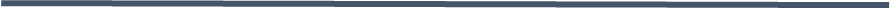 PROFESSIONAL OBJECTIVEBilingual Adult-Gerontology Nurse Practitioner seeking a position promoting preventative health solutions and wellness programs. EDUCATIONDoctorate in Nursing Practice (DNP)- Arizona State University, Phoenix, AZ (Graduation date 2025) Master of Science in Nursing (AGNP) – South University, Savannah, GAGraduated June 2020Master of Business Administration (Healthcare Administration) – South University, Savannah, GAGraduated February 2018Bachelor of Science in Nursing – LaSalle University, Philadelphia, PAGraduated May 2011CERTIFICATIONS & LICENCESArizona Licensed Registered NurseAGNP Board Certification BLS & ACLS CertifiedDEA License PROFESSIONAL EXPERIENCEArizona State University (Instructor) Aug 2021- Present Evaluated students to identify knowledge gaps and conduct thorough assessments.Supervised student laboratory and clinical work, offering knowledgeable advice to advance learning and abilities.Passionately committed to student development through hands on training.Performed site evaluations, customer surveys and team audits.Earned reputation for good attendance and hard work.Contributed subject matter expertise toward improving overall training program and skills displayed by student nurses.Continuously improved course curricula, content and materials to maintain currency with changing demands and technological advancements.Helped students make optimal educational and career choices to maximize learning and long-term vocational benefits.Taught nursing students how to perform skilled nursing assessments.Evaluated students to identify knowledge gaps and conduct thorough assessments.Passionately committed to student development through hands on training.Supervised student laboratory and clinical work, offering knowledgeable advice to advance learning and abilities.Participated in planning, implementing and evaluating assigned courses for continued development of nursing curriculum.Engaged in student academic advisement to support success of students on campus and beyond.Honor Health Gastroenterology Jan 2022- PRN Manage abdominal pain, Crohn’s, UC, GERD, nausea, vomiting. 2 nightly ER call shifts to cover the Gastroenterology service. Independently evaluated all patients and collaborated with our Hepatologist for correct diagnosis and plan of care Treated disease such as Hep B and C. Treated and managed disease such as PBC, PSC and multiple storage disorders. Managed Compensated and Decompensated Cirrhotic patients.  Managed patients with HCC and collaborated with Interventional Radiology. Treated chronic and complex medical issues such as DM, obesity, metabolic syndrome, HTN, Fatty Liver Disease, and cholesterol. Managed post-transplant patients with immunosuppressive therapy and complications. Help round at the hospital with attending physician. Village MD Feb 2022- May 2023Collaborated with physicians and other healthcare team members to provide comprehensive care for patients across the lifespan in a variety of settings, including primary care offices, hospitals, specialty practices, long-term care facilities, home health agencies, community health centers, schools/colleges and correctional institutions.Provided patient education regarding disease management and prevention as well as medication adherence.Assessed patients’ current state of wellness and identified risk factors that may lead to future problems or complications.Developed individualized plans of care based on each patient’s specific needs and goals while considering available resources such as time frames and financial constraints.Documented all clinical encounters using electronic medical record (EMR) software according to professional standards within applicable regulatory requirements.Arizona Liver Health- Nurse Practitioner, Chandler, AZ2201 W. Fairview Street, Suite 9 Chandler, AZ 85225 6677 W. Thunderbird Rd, Bldg. G-116 Glendale, AZ 85306 1601 N. Swan Road Tucson, AZ 85712September 2020- Jan 2022Independently evaluated all patients and collaborated with our Hepatologist for correct diagnosis and plan of care Treated disease such as Hep B and C. Treated and managed disease such as PBC, PSC and multiple storage disorders. Managed Compensated and Decompensated Cirrhotic patients.  Managed patients with HCC and collaborated with Interventional Radiology. Treated chronic and complex medical issues such as DM, obesity, metabolic syndrome, HTN, Fatty Liver Disease, and cholesterol. Managed post-transplant patients with immunosuppressive therapy and complications. Registered Nurse – Endoscopy, Honor Health Thompson Peak, Scottsdale, AZJanuary2020 – February 2021Provides pre-, intra-, and postoperative care to patients undergoing endoscopic proceduresEducates patients concerning procedures, test results, and gastrointestinal diseasesAdministers Conscious Sedation Medications under Physicians guidance.Trains new endoscopy nurses; educates nursing students concerning GI proceduresRegistered Nurse – PACU/Pre-OP, Abrazo Arrowhead, Phoenix, AZJanuary 2019Assessed patients prior to surgery to ensure readiness for surgical procedureMonitored patients for condition changes, reports to the changes to the physician, and intervened in case of post-operative emergency Keeps thorough, timely, and precise patient records utilizing the electronic health recordRegistered Nurse – Transplant Coordinator, Banner University Medical Center, Phoenix, AZJanuary 2018 – January 2019Coordinated the transplant process for prospective liver and kidney transplant recipients including coordinating organ recovery teams, organ placement, management of donors, and involvement during the intraoperative processWorked with the interdisciplinary team of nurses and physicians to maintain open communication and effective continuity of care during the transplant processEducated patients and families on transplant process and expectations including procedures, medications, and self-careEducated staff on organ and tissue donor policies, procedures, and regulations as well as medications utilized during transplant processRegistered Nurse – Vascular Transplant Coordinator, LifeLink of Florida, Tampa, FL January 2015 – January 2018Functioned autonomously in a high stress environment in adult/pediatric donor management, organ evaluation, organ recruitment, organ allocation, intra-op recovery, and logistical planning to achieve high yield organ recovery.OR lead, organ perfusion, coordinated logistics of organs with transplant centers, packages organs per UNOS policy, while providing dignified care to donorRequested consent, provided compassionate care and comfort to grieving families from varying cultures, ethnicities, and socioeconomic backgroundsVolunteer and guest speaker within the community promoting organ donation and educationRegistered Nurse – ICU Charge Nurse, St. Anthony’s Hospital, ST. Petersburg , FLJanuary 2014 – January 2015Experienced in Level 1 trauma center, cared for critically injured trauma patients, including motor vehicle collisions, falls, gunshot wounds, and neurological insultsResuscitated and stabilized patients, manage IV drips and titration, Art Line, CVP and Swan-Ganz transducer lines, ventilators, wound care, medications, and other appropriate nursing servicesFunctioned in the role of charge nurse over a 16-bed intensive care unit, coordinating staffing, assignments, and schedulingORGANIZATIONSAmerican Association of Nurse PractitionersAmerican Association for the Study of Liver Disease American Academy of Gastroenterology 